2020中山大学药学院研究生复试药物化学专业指引及注意事项复试形式与分值分配本次复试为线上复试。复试内容包括综合评价、外语应用能力测试、专业能力及综合素质考核四个部分。复试成绩满分为500分，包括综合评价（满分100分）、外语应用能力测试（满分100分）、专业能力及综合素质考核（满分300分）。复试与初试将各占总成绩的50%，最终以总成绩排名优先顺序，总成绩同分情况下按照初试成绩排序，择优录取。复试成绩将会在学院网站公示。二、复试时间、地点安排及注意事项（1）备考与复试顺序抽签：2020年5月13日9:00-11:00期间，请扫描二维码添加复试秘书（肖老师）企业微信，届时将分发《报考导师志愿表》以及各导师今年的名额分配表。2020年5月14日9:30，复试秘书将与考生通过腾讯会议连线（进入会议请先关闭摄像与音频），并抽取复试顺序编号。请考生务必记住复试顺序编号，复试将按照编号进行。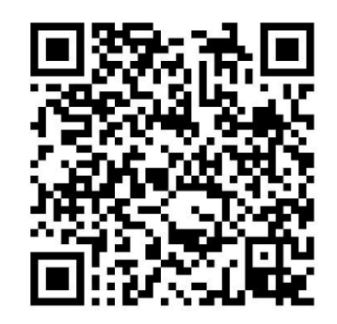 （2）综合评价相关材料：2020年5月14日13:00前，请提供本科学习成绩单、科研成果、竞赛获奖、社会服务等相关补充材料（要求以PDF的形式提交，首页为材料清单目录，目录后附上原件的扫描件；文件统一命名为“复试顺序编号-姓名”）。材料以“综合评价相关材料-复试顺序编号-姓名”为标题，发送至xiaoch7@mail.sysu.edu.cn。（3）综合评价与外语应用能力测试线上面试：按编号顺次进行，8分钟/人。时间：2020年5月16日8:30~12:00, 13:00~17:00；形式：腾讯会议在线进行（面试设备与监控设备需要同时连接）。（4）专业能力及综合素质考核线上面试：按编号顺次进行，12分钟/人。时间：2020年5月16日8:30~12:00, 13:00~17:00；形式：腾讯会议在线进行（面试设备与监控设备需要同时连接）。（5）候考：复试当天，请按编号顺次提前15分钟进入腾讯会议在线候考室，并完成身份认证等准备工作（面试设备与监控设备需要同时连接）。【详见学校发布的考生操作指引】（6）报考导师志愿填写：《报考导师志愿表》以及各导师今年的名额分配表将在5月13日通过微信分发给考生。导师的个人简历可参考药学院网上资料。请考生于5月14日12:00前将填好的《报考导师志愿表》与综合评价相关材料一同发送至xiaoch7@mail.sysu.edu.cn。特别注意请仔细阅读学校发布的在线复试指引材料，并提前检查网络与设备状况。建议自行提前演练，至少提前15分钟在线做好面试准备，尤其注意调试麦克风与扬声器。综合评价相关材料将作为复试评分的依据之一，请如实认真准备。若发现造假行为的考生将取消复试资格。面试过程请严格遵守考试记录，若发现作弊行为，考生将取消复试资格。面试过程如发现有问题，请及时与答辩秘书进行沟通。三、招生秘书联系人方式陈老师（电话：13392100109；邮箱：chenshb8@mail.sysu.edu.cn），如有问题请联系。本次考招联系邮箱地址：sysuyxy2020zs@163.com。